Algebra Plus				Mathematician: ________________________________  Pd: __________Chapter 2 Study Guide           		MUST SHOW WORK!!!   This is a Rough Grade Breakdown1st Target: Graphing Equations of Lines			2nd Target: Finding Slope				                                               3rd Target: Domain/Range							            4th Target: Writing Equations of Lines			                                    5th Target: Scatter Plots and Solutions		                                                What is the solution for the following lines? Graph                                                        b.    Graph                 Graph     Graph        Graph     Graph                                                     Graph                                                    Graph                                                    a.    Find the slope between  (3, 2) and (5, 12)         b.    Find the slope between  (-2, -5) and (4, -1) For A(1, 7) and B(-1, 4), find the slope of the line that is parallel to .                       A.                               B.   -3                              C.                      D.                                   E.   None of theseFor (-6, 5) and (3, -13), find the slope of the line that is parallel to .                       Identify the domain and range. Then, determine if each relation is a function. (2 pts)  	a.)	{(2, 3), (-1, 4), (6, 3), (0, 8)}		Identify the domain and range. Then, determine if each relation is a function. (2 pts)Determine if the following is a function:(1 pts)Determine if the following is a function: (1 pt)Using Slope-Intercept, write the equation of the line if the slope is  and passes through the point (2, 8).                Using Slope-Intercept, write the equation of the line if the slope is  and passes through the point (6, -5)       Write the equation of the line that passes through the point (-1, 3) and (5, 15).Write the equation of the line that passes through the point (7, -4) and (3, 4).                                                a.    Which graph represents a positive correlation?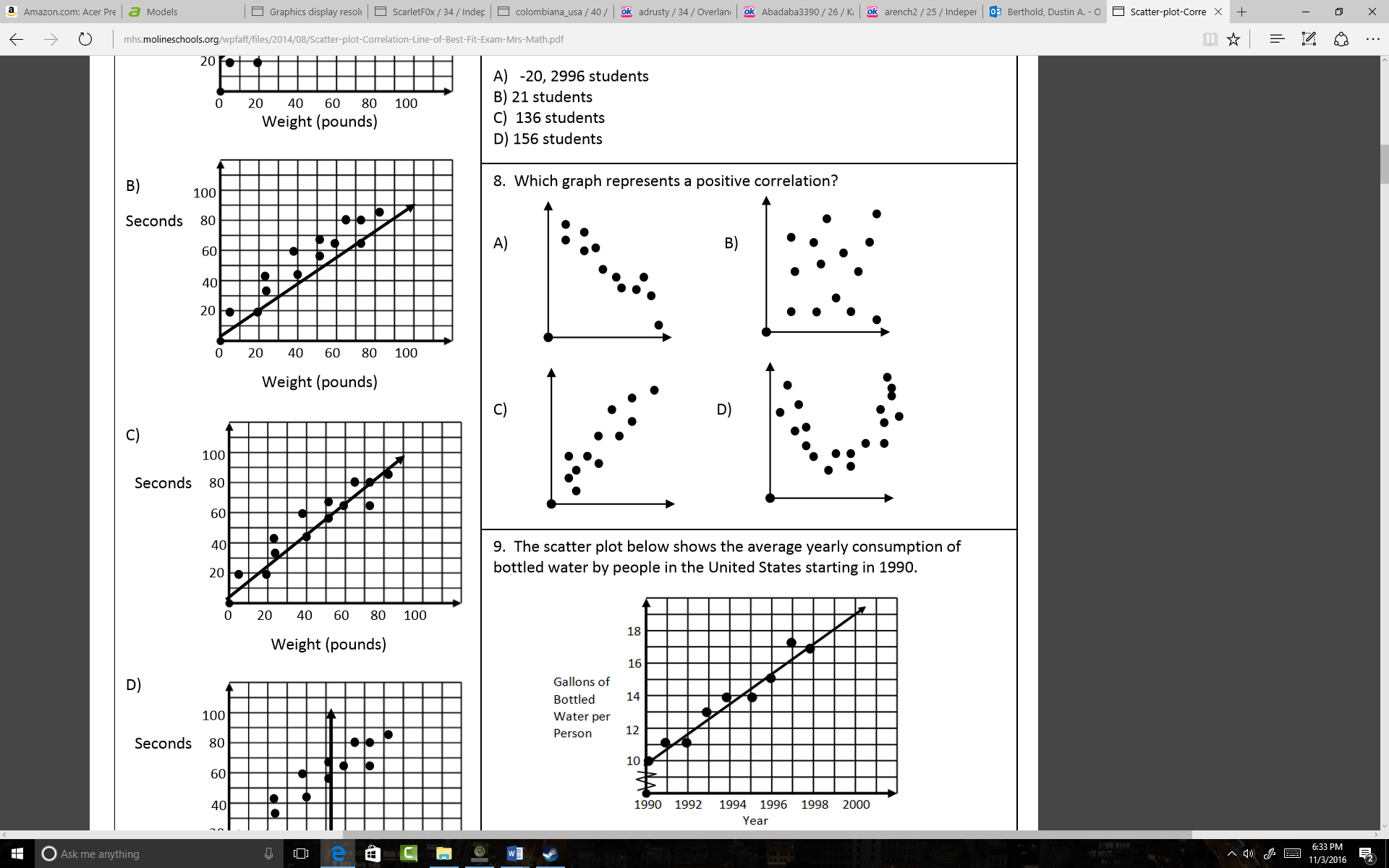 b.     Estimate the r values for the following scatterplots              (3 pts)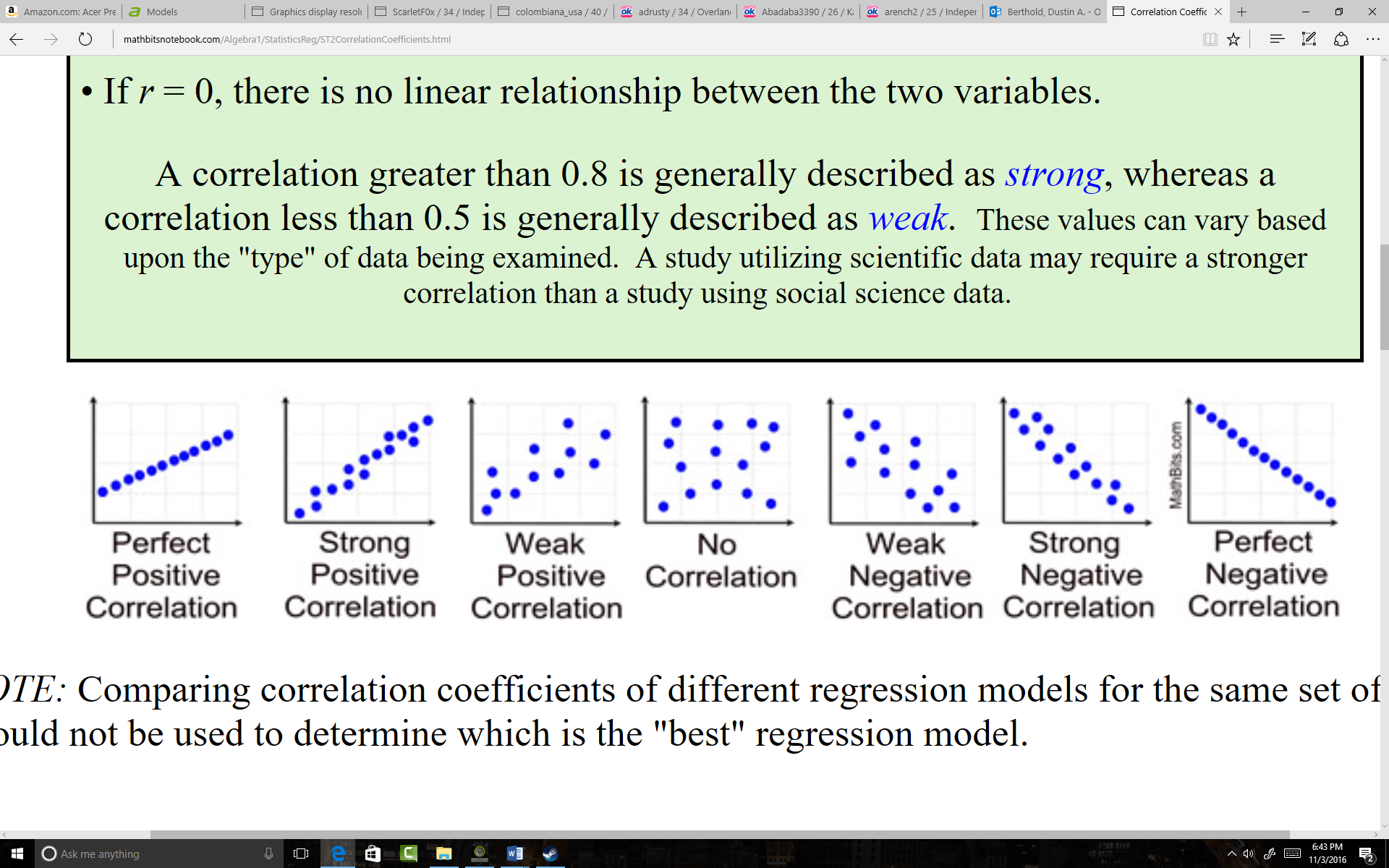 What is the solution for the following lines?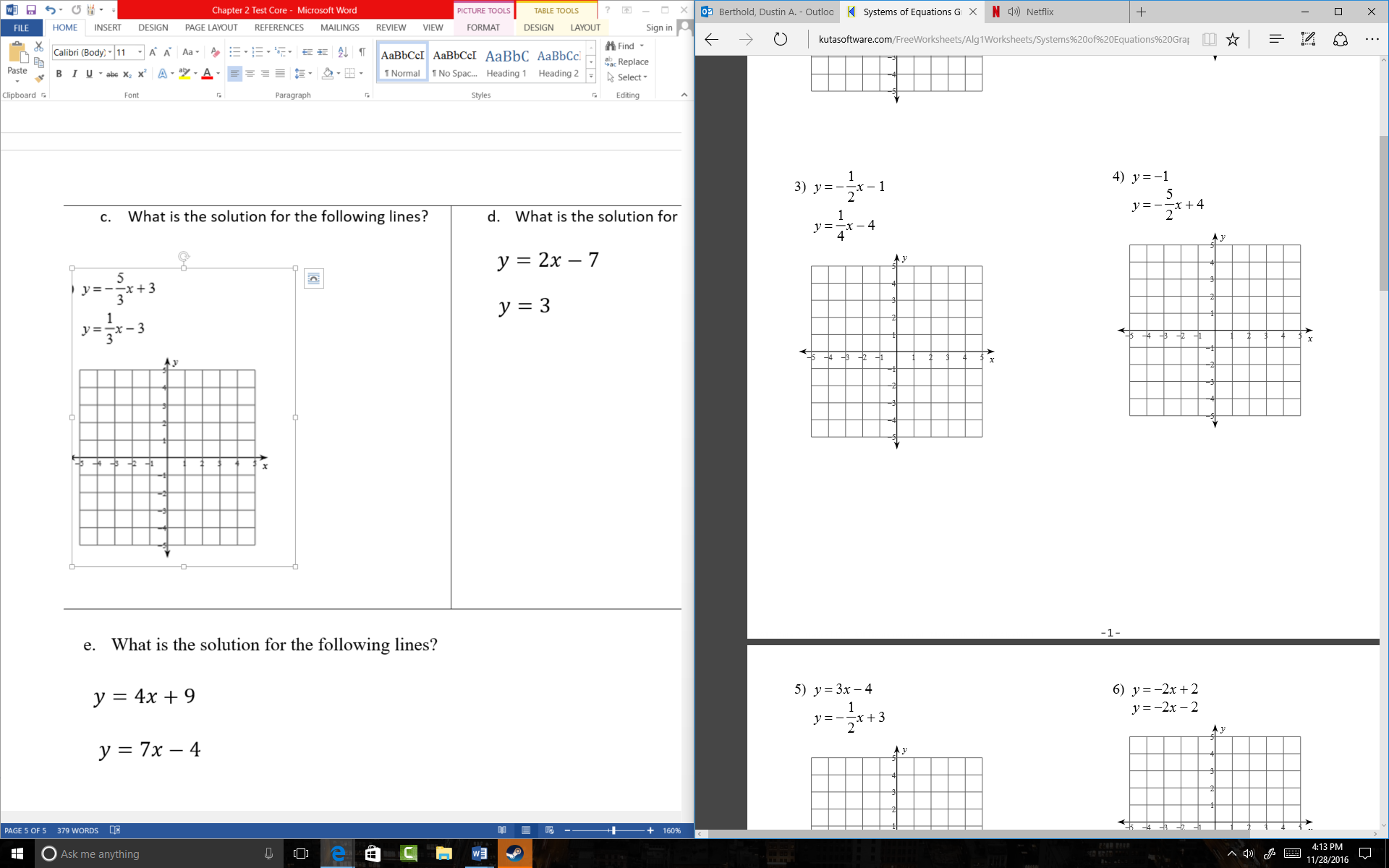 What is the solution for the following lines?